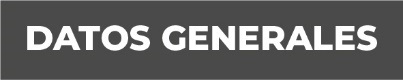 Nombre: Margarita Guadalupe González XochihuatlGrado de Escolaridad: Licenciatura en DerechoCédula Profesional (Licenciatura): 2043278Teléfono de Oficina: 2727280600 ext.3014Correo Electrónico: Formación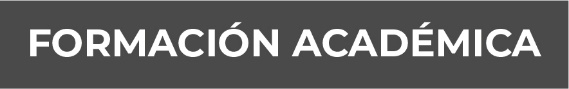 1984-1988Licenciatura en Derecho. Universidad Veracruzana. Sistema Abierto.   2016 Curso capacitación para la aplicación de la nueva metodología para el registro y clasificación de los delitos. Curso taller especializado “Audiencia de Juicio Oral y Técnica de Litigio”Curso Taller Especializado “Control de Constitucionalidad y Convencionalidad”DIPLOMADO: Alta formación en Proceso Penal Acusatorio y Teoría del Delito2017Diplomado: Técnicas de Litigación Oral y Audiencias en el Sistema Penal acusatorio2020Curso: Diversidad Sexual y Derechos Humanos en líneaCurso: Introducción al Análisis de Información CriminalCurso: Capacitación sobre el Registro Nacional de Detenciones 2020ABHUAAATrayectoria Profesional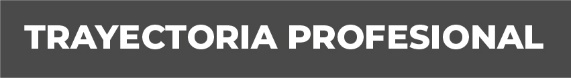 1998-2015Oficial Secretaria Procuraduría General de Justicia en el Estado en diversos lugares del Estado		NOVIEMBRE, 2015Fiscal 3º. De Delitos Diversos en la Unidad Integral de Procuración de Justicia Distrito XX, Acayucan, VeracruzDICIEMBRE, 2015Fiscal Especializado en Responsabilidad Juvenil y de conciliación de la Agencia Segunda del Ministerio Público Investigador Especializado en delitos Sexuales y Protección de la Familia 16 DE MAYO, 2016 A DICIEMBRE, 2017                                                                    Fiscal Sexta Especializada en la Investigación de Delitos de Violencia contra la Familia, Mujeres, Niñas y Niños y de Trata de PersonasDICIEMBRE, 2018 A LA FECHA                                                                   Fiscal 2ª. Especializada en la Investigación de Delitos de Violencia contra la Familia, Mujeres, Niñas y Niños y de Trata de Personas de la Unidad Integral de Procuración de Justicia del XV Distrito Judicial en Orizaba, Ver. Conocimiento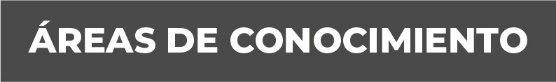 Derecho Penal